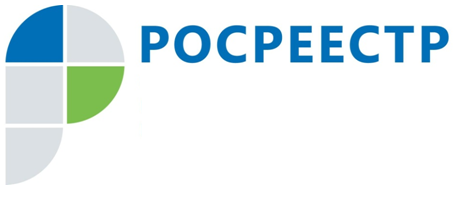 #РосреестрБолее 1200 объектов недвижимости сняли с кадастрового учетаЕсли объект недвижимости перестал существовать, не подлежит восстановлению или был снесен, его необходимо снять с кадастрового учета. В случае если на объект зарегистрировано право, следует также аннулировать запись о праве собственности на уже несуществующий объект. За 11 месяцев 2023 года жителями Чеченской Республики подано свыше 1200 заявлений на снятие с кадастрового учета объектов недвижимости.«Существует несколько причин для того, чтобы снять квартиру или дом с кадастрового учета. Например, в случае сноса или демонтажа имущества собственником, уничтожения объекта недвижимости в результате пожара, землетрясения или иного стихийного бедствия право собственности на недвижимость подлежит исключению из Единого государственного реестра недвижимости», – прокомментировал начальник отдела ведения ЕГРН Управления Росреестра по Чеченской Республике Усман Саиев.Чтобы снять с учета объект недвижимости, следует подготовить следующие документы:заявление о государственной регистрации прекращения права собственности и снятии с кадастрового учета объекта недвижимого имущества;документ, удостоверяющий личность заявителя или его законного представителя;правоустанавливающий документ на объект недвижимости, если права на объект недвижимости не зарегистрированы в ЕГРН;акт обследования – документ, подтверждающий прекращение существования объекта, подготовленный кадастровым инженером по результатам осмотра места нахождения объекта с учетом имеющихся сведений ЕГРН.Подать заявление и необходимые документы можно обратившись в МФЦ, с помощью электронных сервисов на сайте Росреестра или воспользоваться выездным обслуживанием филиала ППК «Роскадастр» по Чеченской Республике.«В результате проведения учетно-регистрационных действий заявителю или его представителю выдается выписка из Единого государственного реестра недвижимости. В графе выписки «Статус записи об объекте недвижимости» будет указано, что объект снят с кадастрового учета и отмечена дата его снятия», – пояснил заместитель директора филиала ППК «Роскадастр» по Чеченской Республике Шарани Абуев.Справочно: Снять с кадастрового учёта можно земельные участки, жилые дома, квартиры, отдельные комнаты и доли в частных домах, здания и отдельные помещения, а также нежилые помещения.Заместитель руководителя Управления Росреестра по Чеченской РеспубликеА.Л. Шаипов